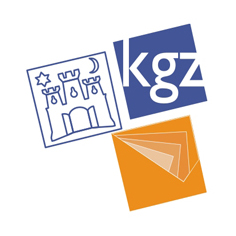 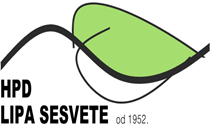 KNJIŽNICA SESVETE                                                                     HPD LIPA SESVETE                                                                                                                                                           http://www.kgz. hr                                                                      http://www.hpdlipa.hr                                        tel. 01/2002 064                                                                           info@hpdlipa.hrpozivaju vas na predavanje Ivo Lučić:Četiri brza pogleda po kršu Što je krš? Što je Dinarski krš? Što su polja? Što krš nudi planinarima? 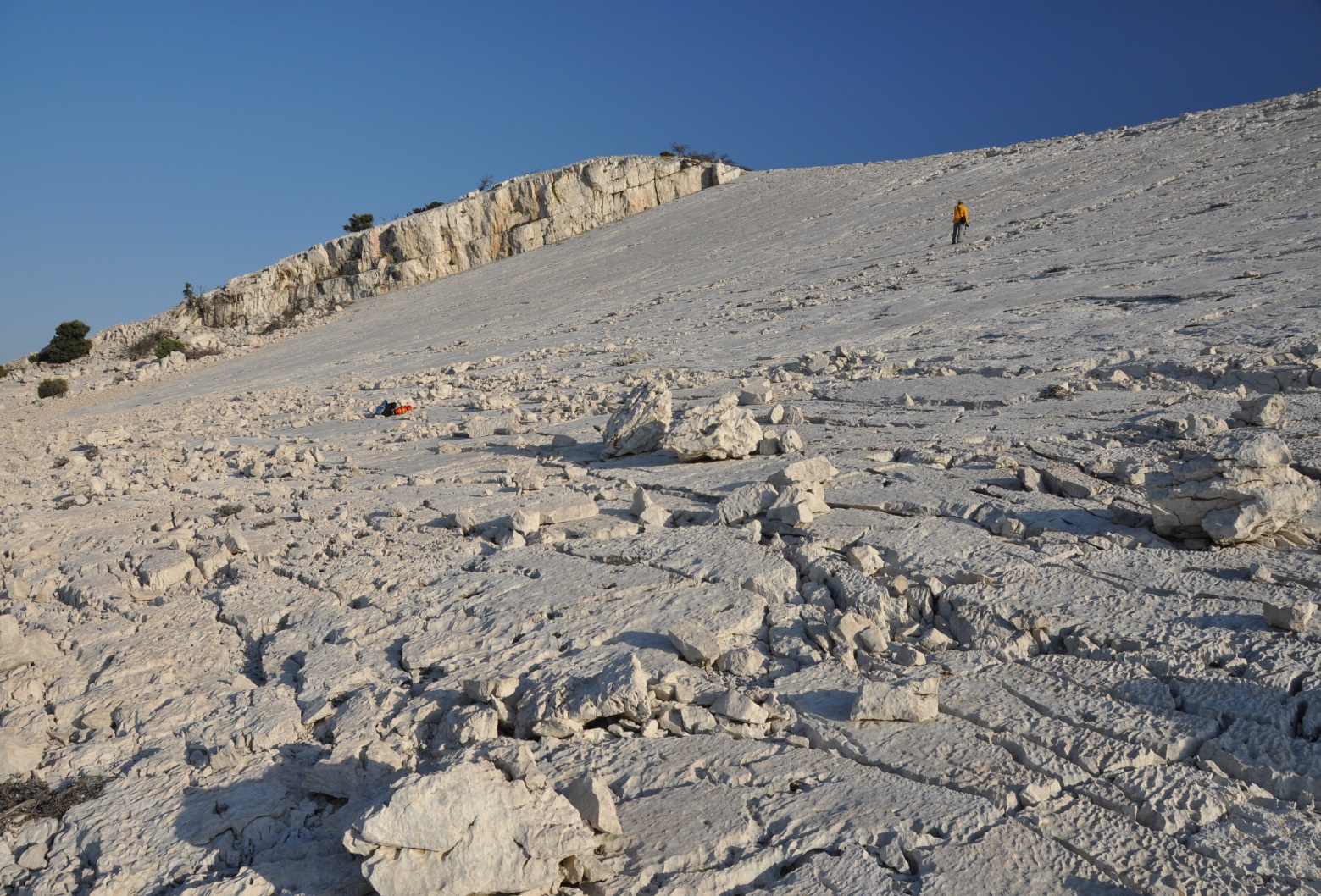 u čitaonici Knjižnice SesveteTrg D. Domjanića 6u utorak, 6. veljače 2018. u 18:30 sati